Section 5.2  Definite IntegralsTopic 1:  Net AreaWhen the graph of a function lies below the x-axis for some interval , the Riemann sum on that interval will be negative.  When this is the case, the Riemann sum approximates the negative of the area of the region bounded between the curve and the x-axis.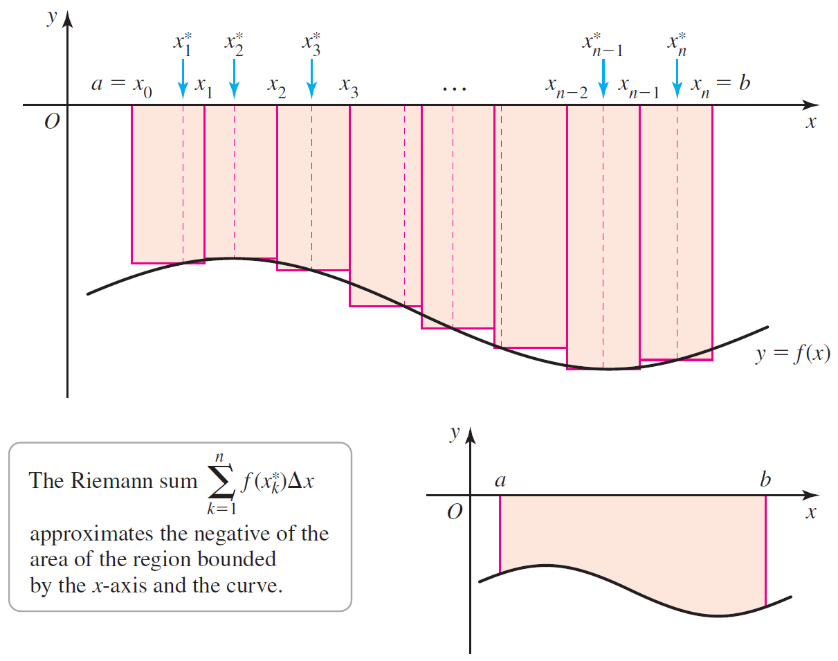 Net areaConsider the region R bounded by the graph of a continuous function f and the x-axis between  and .  The net area of R is the sum of the areas of the parts of R that lie above the x-axis minus the sum of the areas of the parts of R that lie below the x-axis on .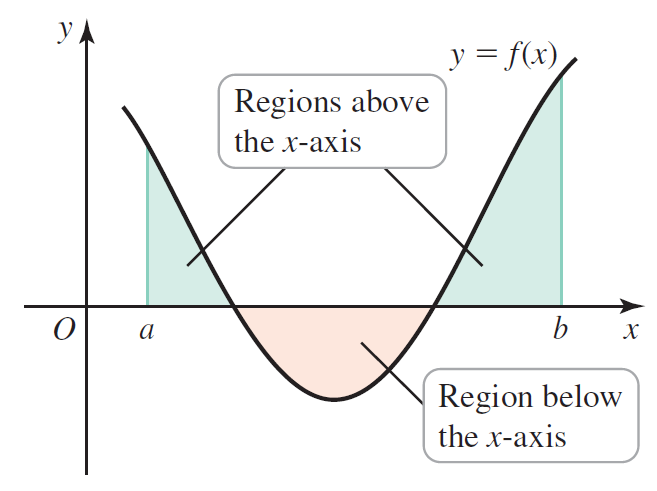 Topic 2:  The Definite IntegralThe Riemann sums used so far involve regular partitions in which the subintervals have the same length .  We will now look at partitions of  called general partitions in which the lengths of the subintervals are not necessarily equal.  The general partition is used to define the general Riemann Sum.General Riemann SumSuppose  are subintervals of  with. Let  be the length of subinterval  and let  be any point in , for 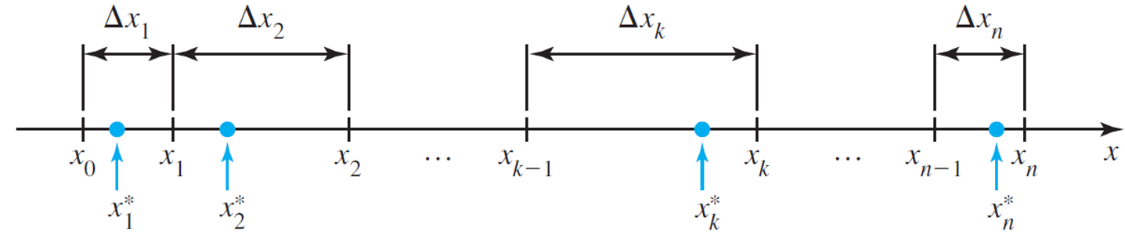 If f is defined on , the sumis called a general Riemann sum for f on .We consider the partitions in which we let  denote the largest value of ; that is, .  Observe that if , then , for .  Forto exist, it must have the same value over all general partitions of  and for all choices of  on a partition. Definite IntegralA function f defined on  is integrable on  ifexists.  This limit is the definite integral of f from a to b.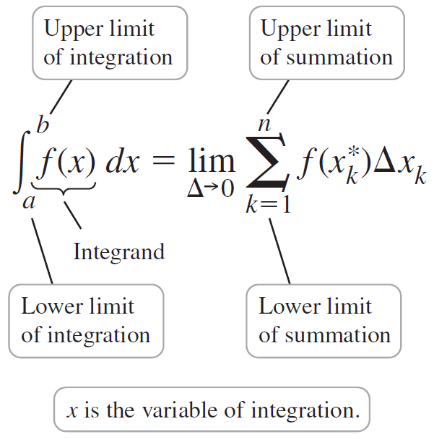 Topic 3:  Evaluating Definite IntegralsTheorem:  Integrable FunctionIf f is continuous on  or bounded on  with a finite number of discontinuities, then f is integrable on .Topic 4:  Properties of Definite IntegralsProperties of Definite IntegralsLet f and g be integrable functions on an interval that contains a, b, and p. (definition) (definition)  for any constant 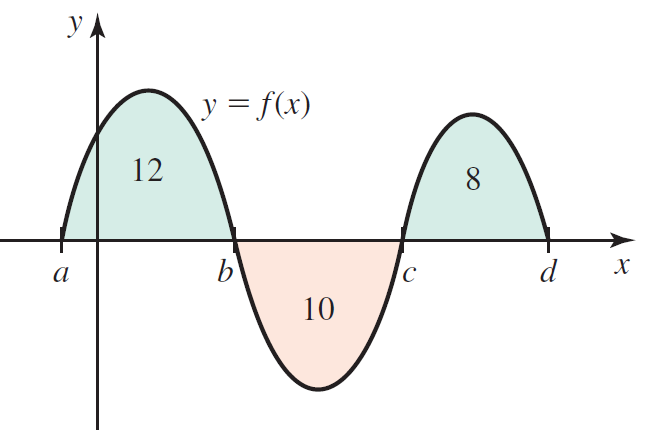 Topic 5:  Evaluating Definite Integrals Using LimitsIf f is integrable on , thenfor any partition of  and any point .  To simplify the calculations, we will use equally spaced grid points and a right Riemann sum to evaluate definite integrals using limits.